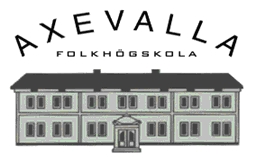 Kursplan år 2022Ämne/kurs: Fördjupningskurs för kontakttolkar Ovanliga sjukdomarÄmnesansvarig: Peter WieslerTid och omfattning: 30 undervisningstimmar varav 10 timmar terminologi/språkhandledningInnehåll och centrala begrepp:Vad är ovanliga sjukdomarOvanliga blir vanliga sjukdomarVanliga blir ovanliga sjukdomarGenetiska familjära sjukdomarAutoimmuna sjukdomarReumatologiska barnsjukdomarOlika ”ovanliga” sjukdomarFörmågemål/förväntade lärresultatSyftet är att ge verksamma tolkar fördjupade kunskaper inom ovanliga sjukdomar och öka deras kompetens att tolka inom området   Kursmaterial: Eget